Администрация города МагнитогорскаМуниципальное образовательное учреждение«Специальная (коррекционная) общеобразовательная школа-интернат № 4»города Магнитогорска 455026, Челябинская обл., г. Магнитогорск, ул. Суворова, 110 Тел/факс: (3519) 20-25-85, e-mail: internat4shunin@mail.ru ; http://74203s037.edusite.ru Обучающая карточка по правилам дорожного движения для детей 2-3 классовТема: «Виды транспортных средств»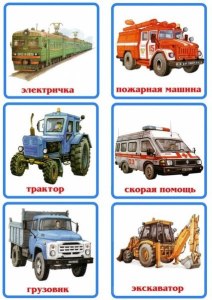 Автор: Чубаева Наталья Николаевна,воспитатель МОУ «С(К)ОШИ №4»первой квалификационной категорииг. Магнитогорск2018 / 2019 учебный годКарточка 2. (К-2) «Виды транспортных средств»Целевая аудитория: 7-11 летВарианты заданий при использовании на различных этапах занятияНа этапе изучения нового материала.Задание «Определи вид транспорта»Инструкция: используя Карточку 2 и рисунки ниже, определи виды транспортных средств, изображённых на рисунке. Дай определение каждому виду транспорта.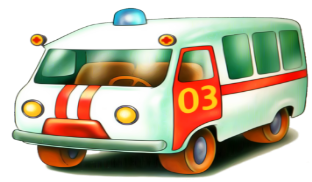 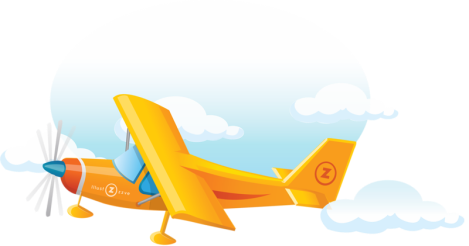 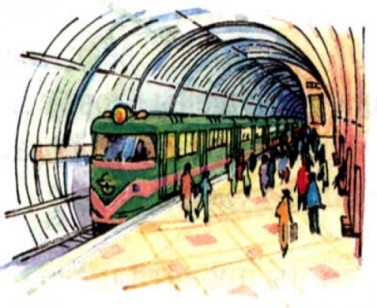 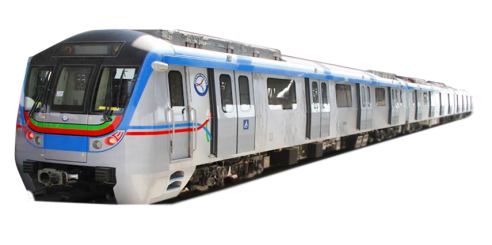 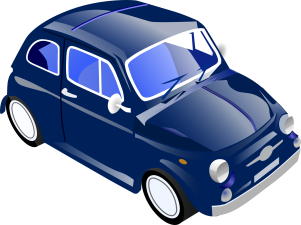 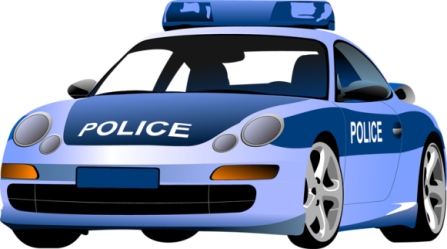 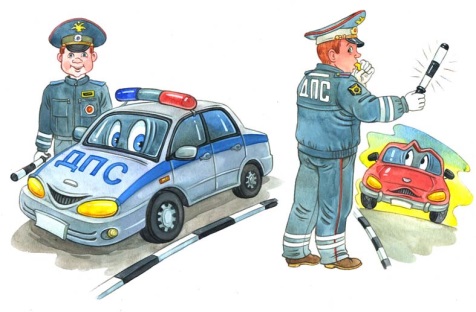 На этапе закрепления знанийЗадание «Тест»Инструкция: используя карточку 2, выполни тест.Тест " Виды транспортных средств".1. Какое транспортное средство не относится к воздушному транспорту?а) автобусб) ракета, в) вертолёт.2. Какие из перечисленных транспортных средств не относятся к подземному транспорту?а) метрополитенб) катер, в) автомобиль.3. Какой вид транспорта передвигается по воде?а) автобус, б) трамвай, в) яхта.4. Какой из видов транспортных средств спешит всегда на помощь.а) скорая помощьб) маршрутное таксив) самолётИнформация на карточкеПервая сторона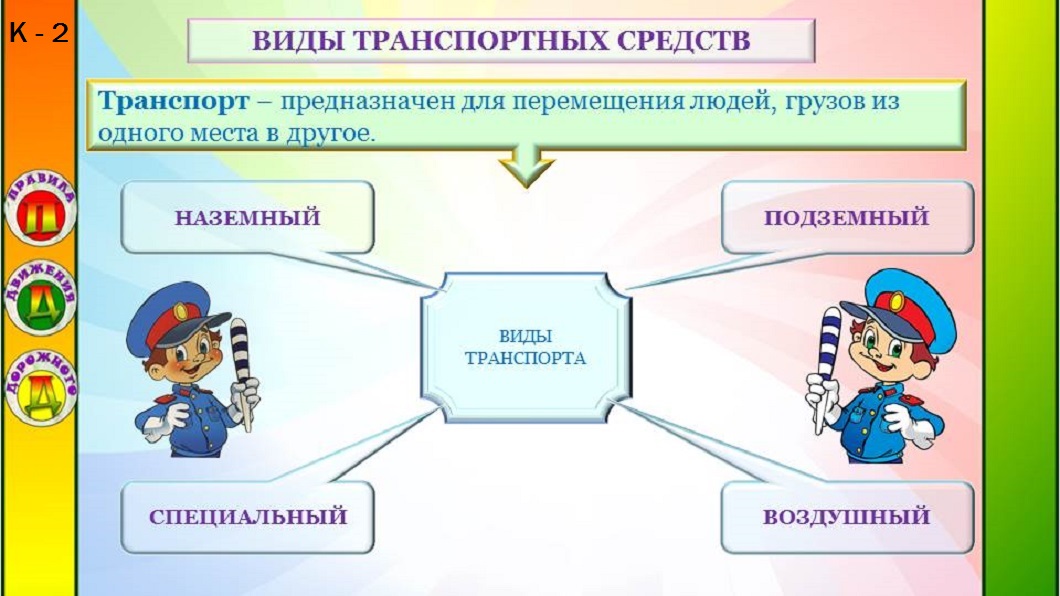 Вторая сторона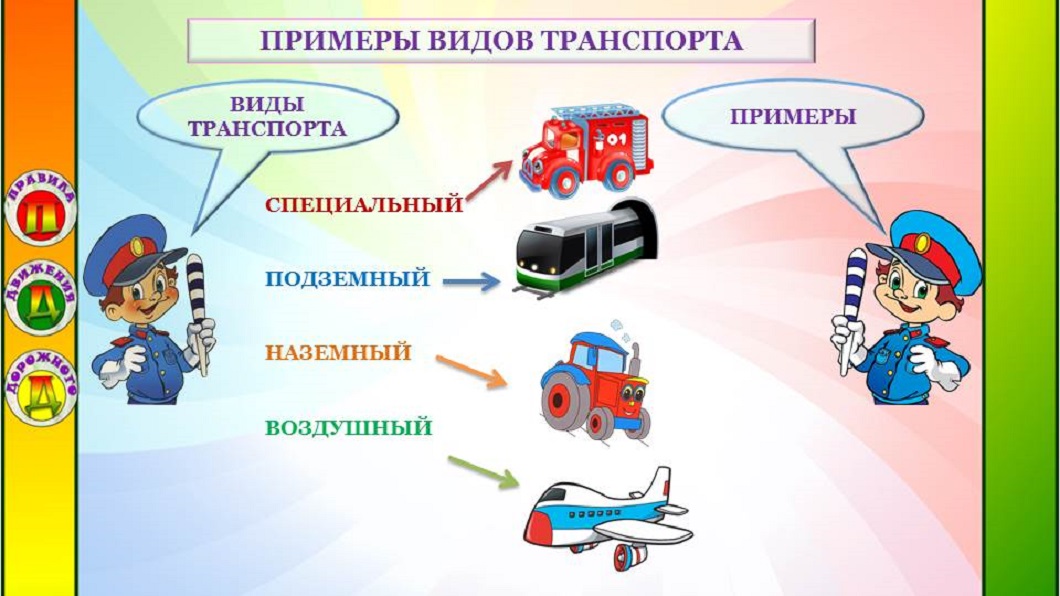 Источники:Елжова Е.Н. ПДД в начальной школе: конспекты занятий по ознакомлению с ПДД. – Ростов н/Д: Феникс, 2013Изображение «Скорая помощь», Режим доступа: http://www.igraza.ru/obg/440-opas-game.html Изображение «Самолёт», Режим доступа: https://vasar321.jimdo.com/%D1%80%D0%BE%D0%B4%D0%B8%D1%82%D0%B5%D0%BB%D1%8F%D0%BC/%D1%81%D1%80%D0%B5%D0%B4%D0%BD%D1%8F%D1%8F-%D0%B2%D0%B5%D1%81%D0%BD%D0%B0/ Изображение «Метрополитен», Режим доступа: https://aababy.ru/stihi/detskie-stihi-izvestnyh-avtorov/samuil-marshak/v-metro Изображение «Поезд в метро», Режим доступа: https://kids-flashcards.com/ru/free-printable/relsovyj-transport-razvivayushchie-kartochki-na-anglijskom Изображение «Сотрудники ГАИ», Режим доступа: https://avtotema.mediasalt.ru/chto_zaprescheno_inspektoru_gibdd Изображение «Автомобиль», Режим доступа: https://www.fauzer.ru/broshi-bizhuterija/mashiny/brosh-mashina-avtomobil-dlya-malchika-v-podarok-/ Изображение «Полицейская машина», Режим доступа: https://multfilm-tv.ru/watch.php?vid=94110b908 Тема занятияЦелеполаганиеВарианты использования карточки на занятии«Виды транспортных средств»Цель: познакомить с видами транспортных средств- на этапе изучения нового материала при первичном закреплении:- на этапе закрепления знаний 